Во исполнение долгосрочной муниципальной целевой программы муниципального района «Печора» «Развитие образования муниципального образования муниципального района «Печора», утвержденной постановлением администрации муниципального района «Печора» от 31 декабря 2019 года № 1672 и распоряжения администрации МР «Печора» от 21 октября 2022 года № 710 - р в рамках реализации мини-нацпроекта «Финансовая поддержка одаренных детей, молодежи и молодежных объединений МР «Печора» и в целях поддержки патриотического воспитания, стимулирования талантливых детей и молодежи, создания для них благоприятной обстановки для саморазвития и активизации деятельности1. Считать завершенным Муниципальный конкурс молодежных проектов в 2023 году.2. Утвердить список победителей Муниципального конкурса молодежных проектов в 2023 году и суммы грантов (призов в денежной форме) (приложение).3. Бюджетно-финансовому отделу (Рочева А.А.) осуществить выплату денежных средств победителям Муниципального конкурса молодежных проектов в 2023 году.4. Настоящее распоряжение разместить на официальном сайте муниципального района «Печора».5. 	Контроль за исполнением распоряжения оставляю за собой.Врио главы муниципального района –руководителя администрации                                                                   И.А. КоковкинПриложениек распоряжению администрации МР «Печора»     от 29 декабря 2023 г. № 947-рС П И С О КПобедителей Муниципального конкурса молодежных проектовв 2023 году.попопопоАДМИНИСТРАЦИЯМУНИЦИПАЛЬНОГО РАЙОНА« ПЕЧОРА »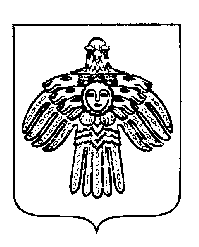 «ПЕЧОРА »  МУНИЦИПАЛЬНÖЙ РАЙОНСААДМИНИСТРАЦИЯ РАСПОРЯЖЕНИЕТШÖКТÖМРАСПОРЯЖЕНИЕТШÖКТÖМРАСПОРЯЖЕНИЕТШÖКТÖМ   29 декабря 2023 г.г. Печора,  Республика Коми  	         № 947 - рО подведении итогов Муниципального конкурса молодежных проектов в 2023 году№ местаНазвание проекта, ФИО автораСумма Гранта (денежного приза)1Проект «Национальный спортивно-творческий фестиваль «Молодецкие забавы»» - автор Шамков Иван Николаевич50 000 рублей2Проект «Калейдоскоп творческих дел «Алло! Мы ищем таланты!» - автор Маслинская Аурика Сергеевна50 000 рублей3Проект «Обустройство Центра детских инициатив «Территория успеха» в МОУ «СОШ №3» - автор Богданова Виктория Дмитриевна60 000 рублей